上投摩根稳进回报混合型证券投资基金2021年第2季度报告2021年6月30日基金管理人：上投摩根基金管理有限公司基金托管人：交通银行股份有限公司报告送出日期：二〇二一年七月二十一日§1  重要提示基金管理人的董事会及董事保证本报告所载资料不存在虚假记载、误导性陈述或重大遗漏，并对其内容的真实性、准确性和完整性承担个别及连带责任。 基金托管人交通银行股份有限公司根据本基金合同规定，于2021年7月20日复核了本报告中的财务指标、净值表现和投资组合报告等内容，保证复核内容不存在虚假记载、误导性陈述或者重大遗漏。 基金管理人承诺以诚实信用、勤勉尽责的原则管理和运用基金资产，但不保证基金一定盈利。 基金的过往业绩并不代表其未来表现。投资有风险，投资者在作出投资决策前应仔细阅读本基金的招募说明书。 本报告中财务资料未经审计。本报告期自2021年4月1日起至6月30日止。§2  基金产品概况§3  主要财务指标和基金净值表现3.1 主要财务指标单位：人民币元注：本期已实现收益指基金本期利息收入、投资收益、其他收入(不含公允价值变动收益)扣除相关费用后的余额，本期利润为本期已实现收益加上本期公允价值变动收益。 上述基金业绩指标不包括持有人认购或交易基金的各项费用（例如，开放式基金的申购赎回费、红利再投资费、基金转换费等），计入费用后实际收益水平要低于所列数字。3.2 基金净值表现3.2.1 本报告期基金份额净值增长率及其与同期业绩比较基准收益率的比较3.2.2自基金合同生效以来基金累计净值增长率变动及其与同期业绩比较基准收益率变动的比较上投摩根稳进回报混合型证券投资基金累计净值增长率与业绩比较基准收益率历史走势对比图(2015年1月27日至2021年6月30日)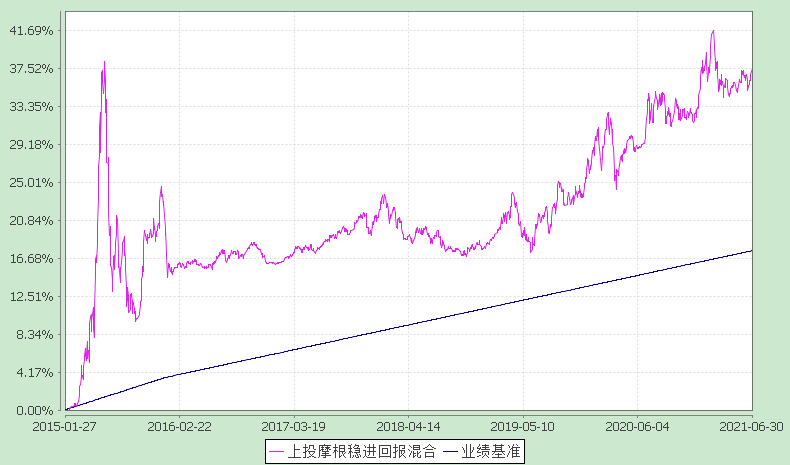 注：本基金合同生效日为2015年1月27日，图示的时间段为合同生效日至本报告期末。本基金建仓期为本基金合同生效日起6个月，建仓期结束时资产配置比例符合本基金基金合同规定。§4  管理人报告4.1 基金经理(或基金经理小组)简介注：1.任职日期和离任日期均指根据公司决定确定的聘任日期和解聘日期。2.聂曙光先生为本基金首任基金经理，其任职日期指本基金基金合同生效之日。3.证券从业的含义遵从行业协会《证券业从业人员资格管理办法》的相关规定。4.2 管理人对报告期内本基金运作遵规守信情况的说明在本报告期内，基金管理人不存在损害基金份额持有人利益的行为，勤勉尽责地为基金份额持有人谋求利益。基金管理人遵守了《证券投资基金法》及其他有关法律法规、《上投摩根稳进回报混合型证券投资基金基金合同》的规定。基金经理对个股和投资组合的比例遵循了投资决策委员会的授权限制，基金投资比例符合基金合同和法律法规的要求。4.3 公平交易专项说明4.3.1 公平交易制度的执行情况报告期内，本公司继续贯彻落实《证券投资基金管理公司公平交易制度指导意见》等相关法律法规和公司内部公平交易流程的各项要求，严格规范境内上市股票、债券的一级市场申购和二级市场交易等活动，通过系统和人工相结合的方式进行交易执行和监控分析，以确保本公司管理的不同投资组合在授权、研究分析、投资决策、交易执行、业绩评估等投资管理活动相关的环节均得到公平对待。对于交易所市场投资活动，本公司执行集中交易制度，确保不同投资组合在买卖同一证券时，按照时间优先、比例分配的原则在各投资组合间公平分配交易量；对于银行间市场投资活动，本公司通过对手库控制和交易室询价机制，严格防范对手风险并检查价格公允性；对于申购投资行为，本公司遵循价格优先、比例分配的原则，根据事前独立申报的价格和数量对交易结果进行公平分配。报告期内，通过对不同投资组合之间的收益率差异比较、对同向交易和反向交易的交易时机和交易价差监控分析，未发现整体公平交易执行出现异常的情况。4.3.2 异常交易行为的专项说明报告期内，通过对交易价格、交易时间、交易方向等的分析，未发现有可能导致不公平交易和利益输送的异常交易行为。所有投资组合参与的交易所公开竞价同日反向交易成交较少的单边交易量超过该证券当日成交量的5%的情形：无。4.4 报告期内基金的投资策略和业绩表现说明4.4.1报告期内基金投资策略和运作分析2021第二季度总体延续了第一季度的复苏韧性，经济数据高位企稳。5月，工业企业两年平均利润增速高位小幅回落，处于下行通道，工业增加值增速回落，PPI进一步上升至9%，价格继续攀升，行业间表现分化加剧。在PPI的支撑下，5月固定资产投资两年平均增速较上月略有提高，制造业投资修复加速，地产投资依然强劲，基建增速有望企稳。M1延续年初以来下降的趋势，M2小幅反弹。生产强于消费，消费依旧疲软，必需品消费表现好于非必需品消费。CPI维持稳定，PPI陡峭上升趋势大概率或已结束。出口增速回落，进口增速上升。货币政策方面，央行操作仍是以“稳”为主，整个季度净投放1639亿元，MLF投放基本保持对冲操作，仅在4月中旬小额净投放500亿元。资金利率在二季度基本保持稳定，除DR001平均值较上个季度上行7bp至1.97%以外，R001、DR007和R007平均值分别为2.03%、2.16%和2.25%，较上个季度分别下行2bp、5bp和10bp。流动性宽松程度略超一季度时市场对二季度的预期。债券市场方面，地方债供给明显低于预期，且受一季度主力配置机构偏谨慎，配置节奏明显慢于往年导致第二季度配置压力较大的影响，叠加流动性宽松，推动10年期国债和10年期国开债收益率在4-5月份下行明显，收益率最低下探至3.04%和3.47%，分别较3月底下行15bp和10bp，后从6月初略有回调，截至6月底最后一个工作日，10年期国债和10年期国开债收益率分别小幅回调至3.08%和3.49%。股票市场二季度整体向上，但分化较大，新能源、CXO、半导体等高景气行业受市场追捧。展望第三季度，预计经济复苏的趋势仍将维持，流动性仍然维稳，债券供给压力持平或略有上升，对债券市场仍然是多空交织的影响。股票市场估值面临一定压力，但业绩增长仍有支撑，高景气板块仍有较好投资机会。4.4.2报告期内基金的业绩表现本报告期上投摩根稳进回报混合份额净值增长率为:1.59%，同期业绩比较基准收益率为:0.63%。4.5报告期内基金持有人数或基金资产净值预警说明报告期内，本基金存在连续六十个工作日基金资产净值低于五千万元的情况，出现该情况的时间范围为2021年04月01日至2021年06月30日。基金管理人拟调整本基金运作方式，加大营销力度，提升基金规模，方案已报监管机关。§5  投资组合报告5.1 报告期末基金资产组合情况5.2 报告期末按行业分类的股票投资组合5.2.1报告期末按行业分类的境内股票投资组合5.3期末按公允价值占基金资产净值比例大小排序的股票投资明细
5.3.1报告期末按公允价值占基金资产净值比例大小排序的前十名股票投资明细5.4 报告期末按债券品种分类的债券投资组合5.5 报告期末按公允价值占基金资产净值比例大小排序的前五名债券投资明细5.6 报告期末按公允价值占基金资产净值比例大小排序的前十名资产支持证券投资明细本基金本报告期末未持有资产支持证券。5.7 报告期末按公允价值占基金资产净值比例大小排序的前五名贵金属投资明细本基金本报告期末未持有贵金属。5.8 报告期末按公允价值占基金资产净值比例大小排序的前五名权证投资明细本基金本报告期末未持有权证。5.9 报告期末本基金投资的股指期货交易情况说明本基金本报告期末未持有股指期货。5.10报告期末本基金投资的国债期货交易情况说明本基金本报告期末未持有国债期货。5.11 投资组合报告附注5.11.1本基金投资的前十名证券的发行主体本期未出现被监管部门立案调查，或在报告编制日前一年内受到公开谴责、处罚的情形。5.11.2报告期内本基金投资的前十名股票中没有在基金合同规定备选股票库之外的股票。5.11.3 其他资产构成5.11.4报告期末持有的处于转股期的可转换债券明细5.11.5报告期末前十名股票中存在流通受限情况的说明本基金本报告期末前十名股票中不存在流通受限情况。5.11.6投资组合报告附注的其他文字描述部分因四舍五入原因，投资组合报告中分项之和与合计可能存在尾差。§6  开放式基金份额变动单位：份§7  基金管理人运用固有资金投资本基金情况7.1 基金管理人持有本基金份额变动情况无。§8  影响投资者决策的其他重要信息8.1 报告期内单一投资者持有基金份额比例达到或超过20%的情况§9  备查文件目录9.1 备查文件目录1. 中国证监会批准上投摩根稳进回报混合型证券投资基金设立的文件；2. 《上投摩根稳进回报混合型证券投资基金基金合同》；3. 《上投摩根稳进回报混合型证券投资基金基金托管协议》；4. 《上投摩根基金管理有限公司开放式基金业务规则》；5.  基金管理人业务资格批件、营业执照；6.   基金托管人业务资格批件、营业执照。9.2 存放地点基金管理人或基金托管人处。9.3 查阅方式投资者可在营业时间免费查阅，也可按工本费购买复印件。上投摩根基金管理有限公司二〇二一年七月二十一日基金简称上投摩根稳进回报混合基金主代码000887交易代码000887基金运作方式契约型开放式基金合同生效日2015年1月27日报告期末基金份额总额11,834,962.71份投资目标在严格控制风险的前提下，追求基金资产的长期稳定回报。投资策略本基金将灵活运用久期策略、期限结构配置策略、信用策略、回购策略、可转债策略等多种投资策略，实施积极主动的组合管理，并根据对债券收益率曲线形态、息差变化的预测，对债券组合进行动态调整。本基金将采用“自下而上”的个股精选策略，重点投资于具有良好基本面和较高成长潜力的公司。在具体操作上，本基金将综合运用定量分析与定性分析的手段，对个股投资价值进行深入挖掘。首先，本基金将基于公司财务指标分析公司的基本面价值，选择财务和资产状况良好且盈利能力较强的公司。本基金将每季度检视基金投资组合，通过对业绩表现分析、归因分析、绩效检验报告等评估基金绩效和风险，以便基金经理调整投资决策提高投资业绩。本基金将根据绩效分析和风险分析结果，动态调整组合的资产配置、行业配置、债券类属配置、债券杠杆水平等。业绩比较基准一年期银行定期存款利率(税后)+1%风险收益特征本基金属于混合型基金产品，预期风险和收益水平低于股票型基金，高于债券型基金和货币市场基金 ，属于中等风险收益水平的基金产品。根据2017年7月1日施行的《证券期货投资者适当性管理办法》，基金管理人和相关销售机构已对本基金重新进行风险评级，风险评级行为不改变本基金的实质性风险收益特征，但由于风险等级分类标准的变化，本基金的风险等级表述可能有相应变化，具体风险评级结果应以基金管理人和销售机构提供的评级结果为准。基金管理人上投摩根基金管理有限公司基金托管人交通银行股份有限公司主要财务指标报告期(2021年4月1日-2021年6月30日)1.本期已实现收益458,210.812.本期利润215,334.073.加权平均基金份额本期利润0.01394.期末基金资产净值12,168,470.025.期末基金份额净值1.0280阶段净值增长率①净值增长率标准差②业绩比较基准收益率③业绩比较基准收益率标准差④①-③②-④过去三个月1.59%0.30%0.63%0.01%0.96%0.29%过去六个月2.25%0.46%1.26%0.01%0.99%0.45%过去一年5.83%0.45%2.53%0.01%3.30%0.44%过去三年15.75%0.40%7.61%0.01%8.14%0.39%过去五年17.76%0.34%12.68%0.01%5.08%0.33%自基金合同生效起至今37.50%0.50%17.48%0.01%20.02%0.49%姓名职务任本基金的基金经理期限任本基金的基金经理期限证券从业年限说明姓名职务任职日期离任日期证券从业年限说明聂曙光本基金基金经理、债券投资部总监2015-01-27-15年聂曙光先生，自2004年8月至2006年3月在南京银行任债券分析师；2006年3月至2009年9月在兴业银行任债券投资经理；2009年9月至2014年5月在中欧基金管理有限公司先后担任研究员、基金经理助理、基金经理、固定收益部总监、固定收益事业部临时负责人等职务。自2014年5月起加入上投摩根基金管理有限公司，先后担任基金经理、债券投资部总监兼资深基金经理，自2014年8月起担任上投摩根纯债债券型证券投资基金基金经理，自2014年10月起同时担任上投摩根红利回报混合型证券投资基金基金经理，自2014年11月起同时担任上投摩根纯债丰利债券型证券投资基金基金经理，自2015年1月起同时担任上投摩根稳进回报混合型证券投资基金基金经理，2015年4月至2018年11月同时担任上投摩根天颐年丰混合型证券投资基金基金经理，2016年6月至2020年1月同时担任上投摩根优信增利债券型证券投资基金基金经理，2016年8月至2020年7月同时担任上投摩根安鑫回报混合型证券投资基金基金经理，2016年8月至2018年9月同时担任上投摩根岁岁丰定期开放债券型证券投资基金基金经理，2017年1月至2018年12月同时担任上投摩根安瑞回报混合型证券投资基金基金经理，自2017年4月起同时担任上投摩根安通回报混合型证券投资基金基金经理，2018年9月至2020年5月同时担任上投摩根安裕回报混合型证券投资基金基金经理，2019年8月至2021年4月同时担任上投摩根岁岁益定期开放债券型证券投资基金，自2019年8月起同时担任上投摩根丰瑞债券型证券投资基金基金经理，自2020年8月起同时担任上投摩根瑞盛87个月定期开放债券型证券投资基金基金经理。序号项目金额(元)占基金总资产的比例(%)1权益投资3,615,308.6428.87其中：股票3,615,308.6428.872固定收益投资8,393,590.9067.04其中：债券8,393,590.9067.04资产支持证券--3贵金属投资--4金融衍生品投资--5买入返售金融资产--其中：买断式回购的买入返售金融资产--6银行存款和结算备付金合计275,094.592.207其他各项资产236,959.161.898合计12,520,953.29100.00代码行业类别公允价值（元）占基金资产净值比例（％）A农、林、牧、渔业--B采矿业82,365.000.68C制造业2,865,032.0523.54D电力、热力、燃气及水生产和供应业--E建筑业--F批发和零售业--G交通运输、仓储和邮政业--H住宿和餐饮业--I信息传输、软件和信息技术服务业105,512.000.87J金融业187,159.891.54K房地产业--L租赁和商务服务业108,036.000.89M科学研究和技术服务业168,113.701.38N水利、环境和公共设施管理业--O居民服务、修理和其他服务业--P教育--Q卫生和社会工作99,090.000.81R文化、体育和娱乐业--S综合--合计3,615,308.6429.71序号股票代码股票名称数量(股)公允价值(元)占基金资产净值比例(％)1688169石头科技200252,200.002.072300750宁德时代300160,440.001.323600132重庆啤酒800158,360.001.304300782卓胜微280150,500.001.245601012隆基股份1,660147,474.401.216600809山西汾酒300134,400.001.107300059东方财富4,000131,160.001.088688202美迪西233121,136.701.009601888中国中免360108,036.000.8910688188柏楚电子242105,512.000.87序号债券品种公允价值(元)占基金资产净值比例(％)1国家债券3,172,344.0026.072央行票据--3金融债券--其中：政策性金融债--4企业债券4,378,146.1035.985企业短期融资券--6中期票据--7可转债（可交换债）843,100.806.938同业存单--9其他--10合计8,393,590.9068.98序号债券代码债券名称数量(张)公允价值(元)占基金资产净值比例(％)101964020国债1030,0003,000,000.0024.65213675516兵装0410,0001,001,100.008.23313664616中海0110,0001,000,100.008.22412266012石油076,000608,340.005.00513672216石化025,000500,350.004.11序号名称金额(元)1存出保证金3,421.612应收证券清算款87,491.373应收股利-4应收利息146,046.185应收申购款-6其他应收款-7待摊费用-8其他-9合计236,959.16序号债券代码债券名称公允价值(元)占基金资产净值比例(%)1113011光大转债231,160.001.902113014林洋转债216,800.001.783110053苏银转债118,932.800.984128035大族转债113,918.000.945113516苏农转债105,950.000.876110043无锡转债56,340.000.46本报告期期初基金份额总额16,805,405.55报告期期间基金总申购份额326,078.31减：报告期期间基金总赎回份额5,296,521.15报告期期间基金拆分变动份额-本报告期期末基金份额总额11,834,962.71投资者类别  报告期内持有基金份额变化情况报告期内持有基金份额变化情况报告期内持有基金份额变化情况报告期内持有基金份额变化情况报告期内持有基金份额变化情况报告期末持有基金情况报告期末持有基金情况投资者类别  序号持有基金份额比例达到或者超过20%的时间区间期初份额申购份额赎回份额持有份额份额占比个人120210401-202105124,806,730.770.004,806,730.770.000.00%产品特有风险产品特有风险产品特有风险产品特有风险产品特有风险产品特有风险产品特有风险产品特有风险本基金的集中度风险主要体现在有单一投资者持有基金份额比例达到或者超过20%，如果投资者发生大额赎回，可能出现基金可变现资产无法满足投资者赎回需要以及因为资产变现成本过高导致投资者的利益受到损害的风险。本基金的集中度风险主要体现在有单一投资者持有基金份额比例达到或者超过20%，如果投资者发生大额赎回，可能出现基金可变现资产无法满足投资者赎回需要以及因为资产变现成本过高导致投资者的利益受到损害的风险。本基金的集中度风险主要体现在有单一投资者持有基金份额比例达到或者超过20%，如果投资者发生大额赎回，可能出现基金可变现资产无法满足投资者赎回需要以及因为资产变现成本过高导致投资者的利益受到损害的风险。本基金的集中度风险主要体现在有单一投资者持有基金份额比例达到或者超过20%，如果投资者发生大额赎回，可能出现基金可变现资产无法满足投资者赎回需要以及因为资产变现成本过高导致投资者的利益受到损害的风险。本基金的集中度风险主要体现在有单一投资者持有基金份额比例达到或者超过20%，如果投资者发生大额赎回，可能出现基金可变现资产无法满足投资者赎回需要以及因为资产变现成本过高导致投资者的利益受到损害的风险。本基金的集中度风险主要体现在有单一投资者持有基金份额比例达到或者超过20%，如果投资者发生大额赎回，可能出现基金可变现资产无法满足投资者赎回需要以及因为资产变现成本过高导致投资者的利益受到损害的风险。本基金的集中度风险主要体现在有单一投资者持有基金份额比例达到或者超过20%，如果投资者发生大额赎回，可能出现基金可变现资产无法满足投资者赎回需要以及因为资产变现成本过高导致投资者的利益受到损害的风险。本基金的集中度风险主要体现在有单一投资者持有基金份额比例达到或者超过20%，如果投资者发生大额赎回，可能出现基金可变现资产无法满足投资者赎回需要以及因为资产变现成本过高导致投资者的利益受到损害的风险。